5 июля 2018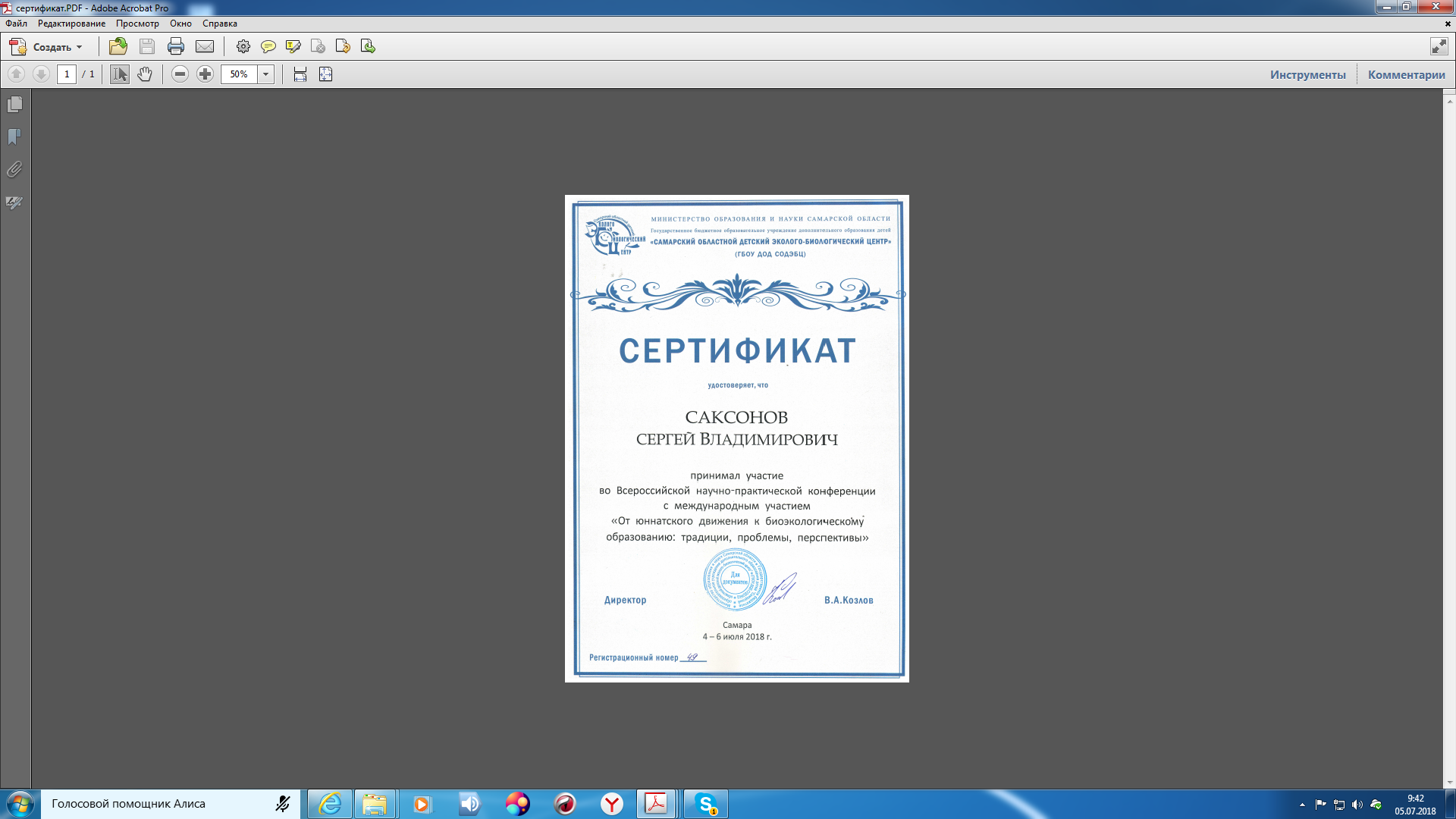 Юннатскому движению в Самарской области исполнилось 90 летНа туристической базе «Жигули», что у подножья Стельной горы в Жигулевских горах прошла Всероссийская научно-практическая конференция «От юннатского движения к биоэкологическому образованию: традиции, проблемы, перспективы». Среди почетных гостей побывал на форму профессор Сергей Саксонов. Он обратился к собравшимся с речью: «Познай природу, как самого себя. Хорошо, что это вспомнили. Юношескому движению исследователей природы в России исполнится 100 лет, а в Самарской области – 90! Эти славные даты достойны не только привлечь к себе внимание, но и задуматься, а что будет дальше? Говорят, что гениальное – всегда просто. Разве смогли представить себе детский врач И.В. Русаков и преподаватель Б.В. Всесвятский, что забота о городских детях и организация их познавательного отдыха выльется во всероссийское движение юных знатоков природы?  Это произошло на окраине Москвы в мае 1918 года, на территории Сокольнической рощи, которая имела общую границу с лесным массивом Погонно-Лосиного острова. Здесь была основана первая в России станция юннатов, которая изначально имела название – детская сельскохозяйственная станция. В пример этому, начиная с 1930 г. по всей стране стали открываться подобные детские кружки. На начало 1975 года станций по всей территории СССР насчитывалось порядка 500.Самара вошла в это движение в марте 1928 г., с появления распоряжения Самарского губернского отдела народного образования «О внешкольной работе среди детей и подростков».В чем же сила юннатского движения, его привлекательность и долголетие? Ответ лежит на поверхности: это неразрывная связь человека и природы, тяга к познанию и желание понять и разобраться в окружающем мире, и быть может улучшить его. Все эти качества особенно присущи молодому возрасту. В этом сила и важность юннатского движения.  К сожалению, современное время имеет свои вызовы. Новая Россия с 90-ых гг. прошлого столетия оказалась по милости, прежде всего руководителей страны, в смятении и неопределенности. Прошло не так уж много времени и в памяти свежи «эксперименты» над страной. Великой стране Россия пришлось заново определять «национальную идею», общественный строй и другие атрибуты якобы нового государства. Это было тяжелое испытание для российского народа. Сработали самые низменные черты характера, все старое – плохо, будет все по-новому. Самое лучшее, что было в СССР, отрицалось, ликвидировалось, а своего нового не создавалось. Американизация русского менталитета, насильственно внедрявшаяся в эти годы перемен, достигла апогея к началу 2000-годов. Все социальные институты, а это, прежде всего культура, образование, наука, медицина были попраны. К великому сожалению, есть те, кто так и не осознали, что Россия – это особая тысячелетняя страна и ее путь уже давно определен русским духом и менталитетом, но они продолжают свои разрушительные действия, называя это реформами. Не ведают что творят…Однако, тенденции последних лет, вселяют надежду и даже некоторую уверенность в завтрашнем дне. Нет, это не возврат в прошлое, дважды в одну воду не войти. Это, прежде всего, попытки извлечь уроки из прошлого, сохранить богатый национальный опыт, отделить зерна от плевел. И это воспринимается жителями нашей страны, как должное и правильное. К нам постепенно возвращаются базовые понятия, как совесть, честь, патриотизм, ответственность, достоинство. Юннатское движение, как отражение неистребимой взаимосвязи человека и природы и есть универсальное проявление лучшего, что может быть в нашем обществе.Мне, на протяжении долгих лет пришлось заниматься с молодежью и школьниками, жаждущими знаний, познанием окружающей среды. Теперь это называется емким словом экология. Это действительно огромный и значимый междисциплинарный научный комплекс, дающий человеку основы знаний в области большой группы наук – ботаники, зоологии, физиологии, анатомии, находящейся в тесной взаимосвязи с географией, геологией, культурологией, социологией и другими науками.Работая  в Жигулевском государственном заповеднике им. И.И. Спрыгина в 1983-2001 гг. я воочию убедился, какой интерес и внимание уделяет молодежь живой природе, с каким желанием  они идут на экскурсию, выполняют задание. Это были школьники из городов Самары, Тольятти и Сызрани. В то время я не понимал, что за восторг у молодых людей к волжскому пейзажу, раскрытому цветку или порхающей бабочке. И только, когда я переехал в Тольятти, где и по сей день работаю в Институте экологии Волжского бассейна РАН, то есть оказался в городской среде, понял разгадку этому. Чистая и девственная природа-созидательница дает человеку все, от рождения до старости, она сама воспитывает, лечит, дает силы. Только природа стимулирует человека на лучшее. Обратите внимание, что зачастую связь односторонняя, природа отдает все, мы получаем.  А как же с отдачей? В поисках этого ответа долгие годы бьются экологи, педагоги, общественные деятели. Обратите внимание на такой факт. Вы на субботнике привели в порядок газон возле своего дома, хорошо потрудились, вложили свои силы и средства и остались довольны сделанному. И вдруг кто-то, этот газон растоптал и уничтожил. Ваша реакция весьма предсказуема, вы будете страдать и жалеть о случившимся. Здесь понятно, газон как бы ваше творение, не оцененное другими. В окружающей природе происходит также, аналогично, но в других масштабах. Мы недооцениваем блага дающие природой. Так уничтожаются реки, превращаясь в сточные канавы, так исчезают леса, так исчезают растения и животные, так мы теряем главное, основу жизни.Педагоги утверждают, чтобы изменить мир, нужно изменить себя. И эти изменения должны быть не навязанные законами (хотя хорошие экологические законы должны быть!), а идти от внутренней потребности человека жить в гармонии с природой. Здесь мы говорим об экологическом сознании. Юннатское движение  должно преследовать важнейшую цель – изменить экологическое сознание, юный возраст самое лучшее время для этого. Наш Институт экологии Волжского бассейна РАН – научно-исследовательское учреждение, занимающееся изучением различных аспектов, связанных с фундаментальными (основополагающими) вопросами функционирования и сохранения экологических систем. Это основные ячейки биосферы. Наука всегда понимала, что теории без практики не должно быть. Разработки Института чрезвычайно полезны юным естествоиспытателям. Монографии нашего Института, посвященные редким и охраняемым растениям, животным и грибам (Красная книга), охраняемым растительным сообществам (Зеленая книга) и гидробиоценозам (Голубая книга) активно используются юннатами в своих исследованиях.В помощь тем, кто глубже пытается познать глубины экологических знаний, недавно опубликован учебник  «Общая и прикладная экология» (2016), а для широкого круга читателей и организаторов юннатского движения монография «Экологические образование и образованность – два «кита устойчивого развития» (2014).Сотрудники Института активно пропагандируют принцип непрерывного экологического образования. С этой целью на Сайтах Института (http://www.ievbras.ru/) и Тольяттинского отделения Русского ботанического общества (https://sites.google.com/site/tltrbo/) размещено большое количество полезной и необходимой информации для юных естествоиспытателей.Что наиболее важное в юннатском движении? Конечно же, наставник и педагог. Именно он является связующим звеном между сообществом людей, генерирующим научные знания и молодыми натуралистами. Наставник должен обладать не только знанием и опытом, но и быть в чем-то и юннатом. Мне приходилось встречаться с истинными педагогами юных натуралистов, талантливыми и проницательными, это Альвина Михайловна Таранова и Татьяна Владимировна Паюсова из Тольятти. Безусловно, их гораздо больше, но сожалею, что не так уж и много.С большим удовольствием хочу поздравить всех, кто причастен к юннатскому движению, кто находится рядом с подрастающим поколением, наше дело правое, кто ели не мы будет любить и сохранять свою Россию».